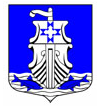 Совет депутатовмуниципального образования«Усть-Лужское сельское поселение»Кингисеппского муниципального районаЛенинградской области(четвертый созыв)Повестка дня №31заседания Совета депутатов четвертого созыва22 июля 2021 года                                           15.00                                 здание администрацииО внесении изменений в Положение о порядке проведения конкурса на замещение должности Главы администрации муниципального образования «Усть-Лужское сельское поселение» Кингисеппского муниципального района Ленинградской области, утвержденное решением Совета депутатов муниципального образования «Усть-Лужское сельское поселение» Кингисеппского муниципального района Ленинградской области от 27.09.2019 года №9Докладчик Яковлева Ю.В.Постоянная депутатская комиссия по законодательству и международным отношениям. Председатель комиссии Калемин С.И.Об утверждении Положения о Правовом регулировании муниципальной службы в муниципальном образовании «Усть-Лужское сельское поселение» Кингисеппского муниципального района Ленинградской областиДокладчик Будуштяну Ю.В.Постоянная депутатская комиссия по законодательству и международным отношениям. Председатель комиссии Калемин С.И.Об утверждении в новой редакции Правил благоустройства и санитарного содержания территории муниципального образования «Усть-Лужское сельское поселение» Кингисеппского муниципального района Ленинградской областиДокладчик Будуштяну Ю.В.Постоянная депутатская комиссия по законодательству и международным отношениям. Председатель комиссии Калемин С.И.О внесении изменений в решение Совета депутатов от 23.10.2020 года №93 «Об утверждении порядка проведения осмотров зданий, сооружений, расположенных на территории муниципального образования «Усть-Лужское сельское поселение» Кингисеппского муниципального района Ленинградской области, на предмет их технического состояния и надлежащего технического обслуживания в соответствии с требованиями технических регламентов, предъявляемыми к конструктивным и другим характеристикам надежности и безопасности объектов, требованиями проектной документации указанных объектов»Докладчик Будуштяну Ю.В.Постоянная депутатская комиссия по законодательству и международным отношениям. Председатель комиссии Калемин С.И.Об отмене решений Совета депутатов МО «Усть-Лужское сельское поселение» Кингисеппского муниципального района Ленинградской областиДокладчик Будуштяну Ю.В.Постоянная депутатская комиссия по законодательству и международным отношениям. Председатель комиссии Калемин С.И.О передаче части полномочий по признанию граждан, нуждающихся в улучшении жилищных условий и ведению учета граждан в качестве нуждающихся в жилых помещениях для предоставления социальной выплаты на приобретение (строительство) жилого помещения в рамках жилищных программ на 2022 год и плановый период 2023 и 2024 годовДокладчик Будуштяну Ю.В.Постоянная депутатская комиссия по бюджету, налогам, экономике, инвестициям и муниципальной собственности. Председатель комиссии Гарифулина Ю.В.О передаче части полномочий по осуществлению подготовки проектов генерального плана, правил землепользования и застройки и внесения изменений в генеральный план, правила землепользования и застройки МО «Усть-Лужское сельское поселение» муниципальному образованию «Кингисеппский муниципальный район» Ленинградской областиДокладчик Будуштяну Ю.В.Постоянная депутатская комиссия по бюджету, налогам, экономике, инвестициям и муниципальной собственности. Председатель комиссии Гарифулина Ю.В.О внесении изменений в Решение Совета депутатов муниципального образования «Усть-Лужское сельское поселение» от 18.12.2020 года №107 «О бюджете муниципального образования «Усть-Лужское сельское поселение» Кингисеппского муниципального района Ленинградской области на 2021 год и на плановый период 2022 и 2023 годовДокладчик Курепина Ю.Н.Постоянная депутатская комиссия по бюджету, налогам, экономике, инвестициям и муниципальной собственности. Председатель комиссии Гарифулина Ю.В.Разное.Работа постоянных депутатских комиссий:Комиссия по бюджету, налогам, экономике,инвестициям и муниципальной собственности.                                          22.07.2021г. в 14.00Председатель Гарифулина Ю.В.Комиссия по законодательству имеждународным отношениям.                                                                       22.07.2021г. в 14.00Председатель Калемин С.И.      Глава МО «Усть-Лужское сельское поселение»                                  Н.С. Миркасимова